Приложение 2 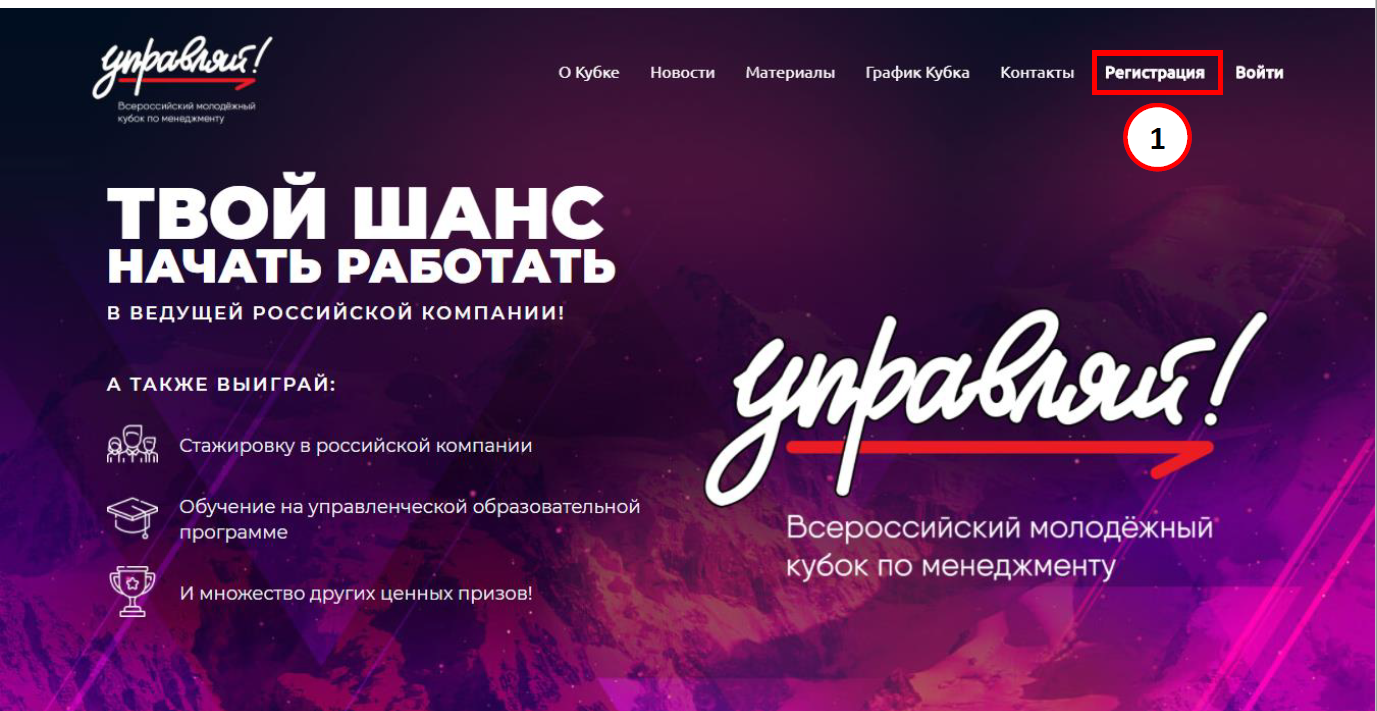 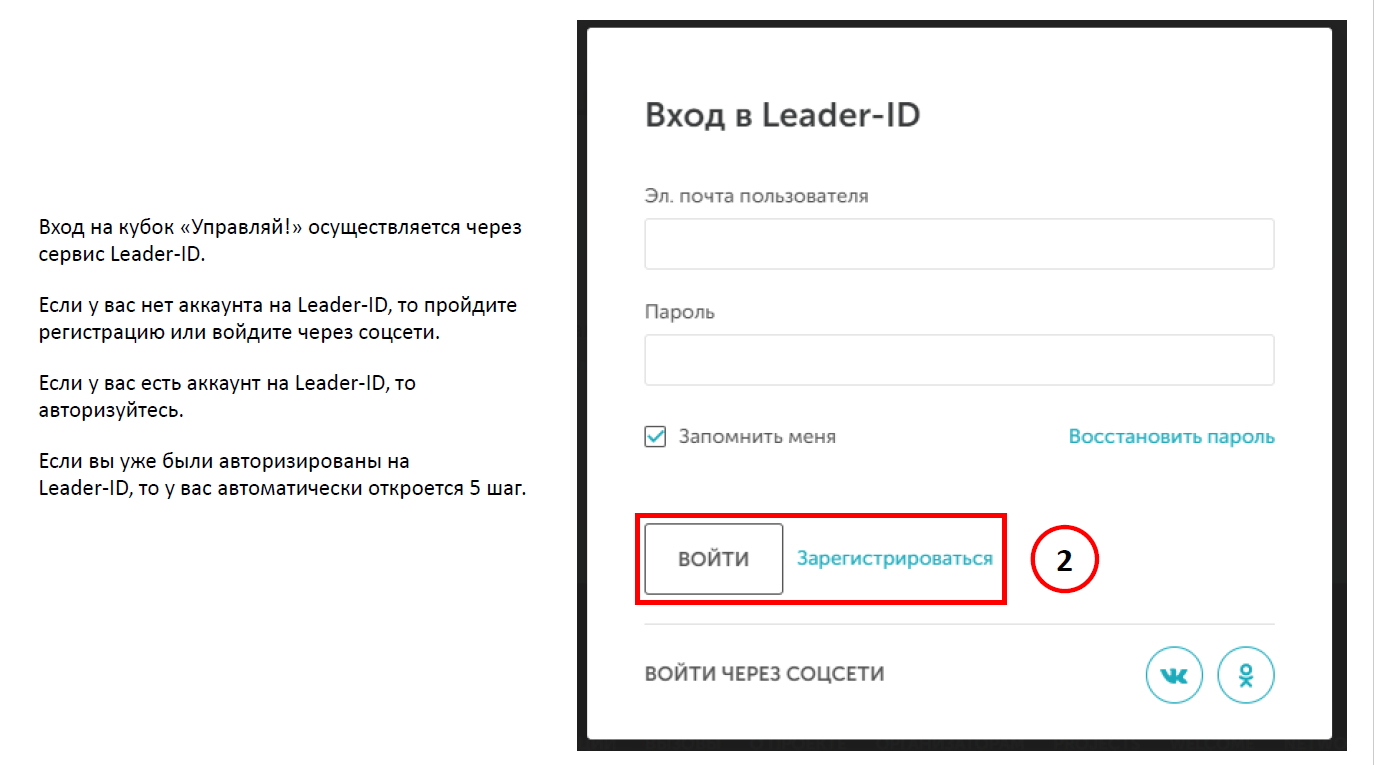 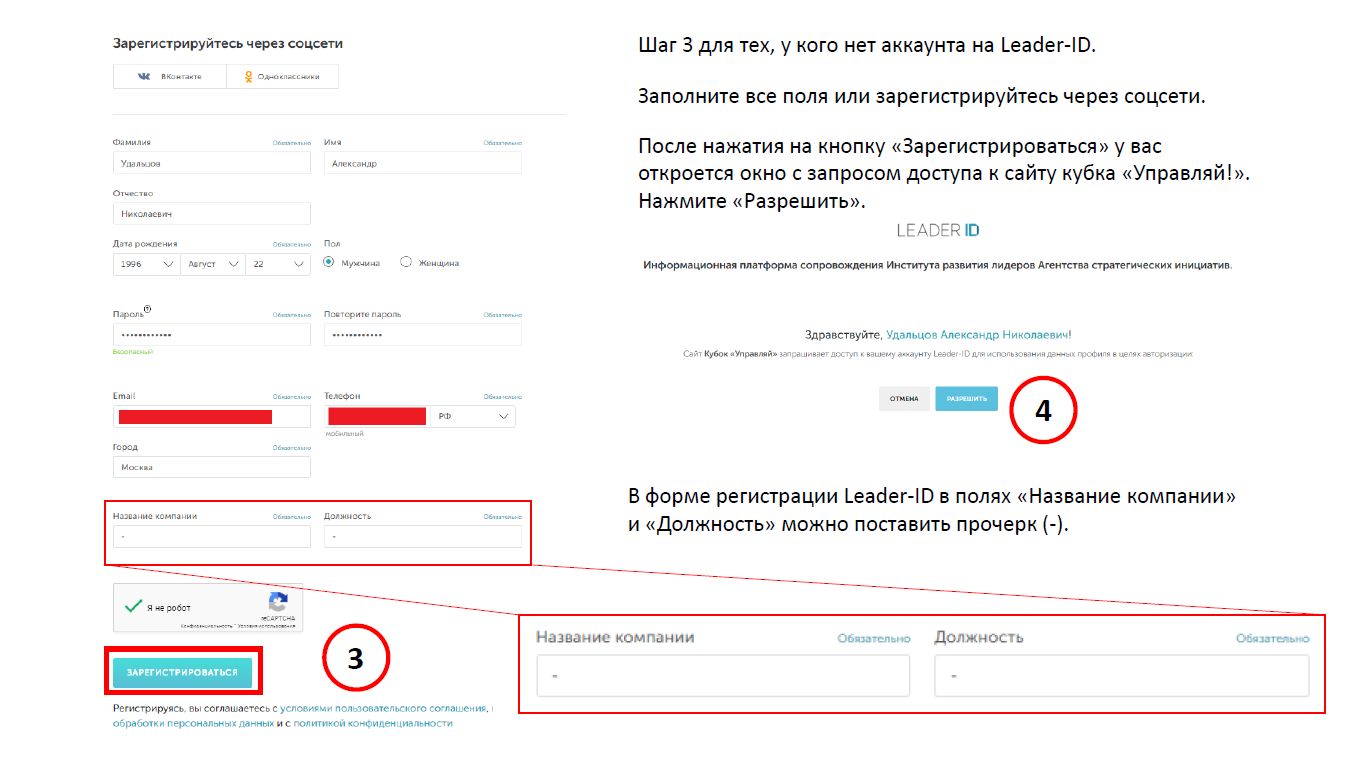 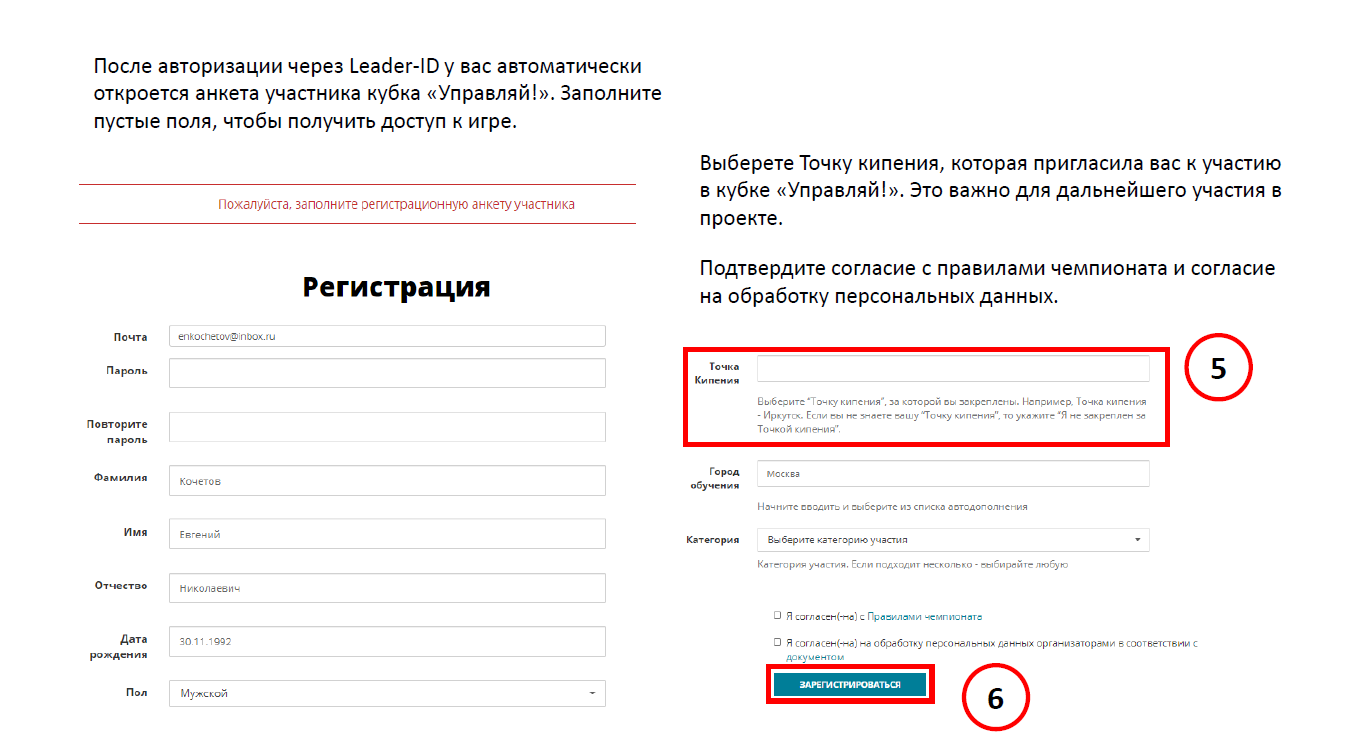 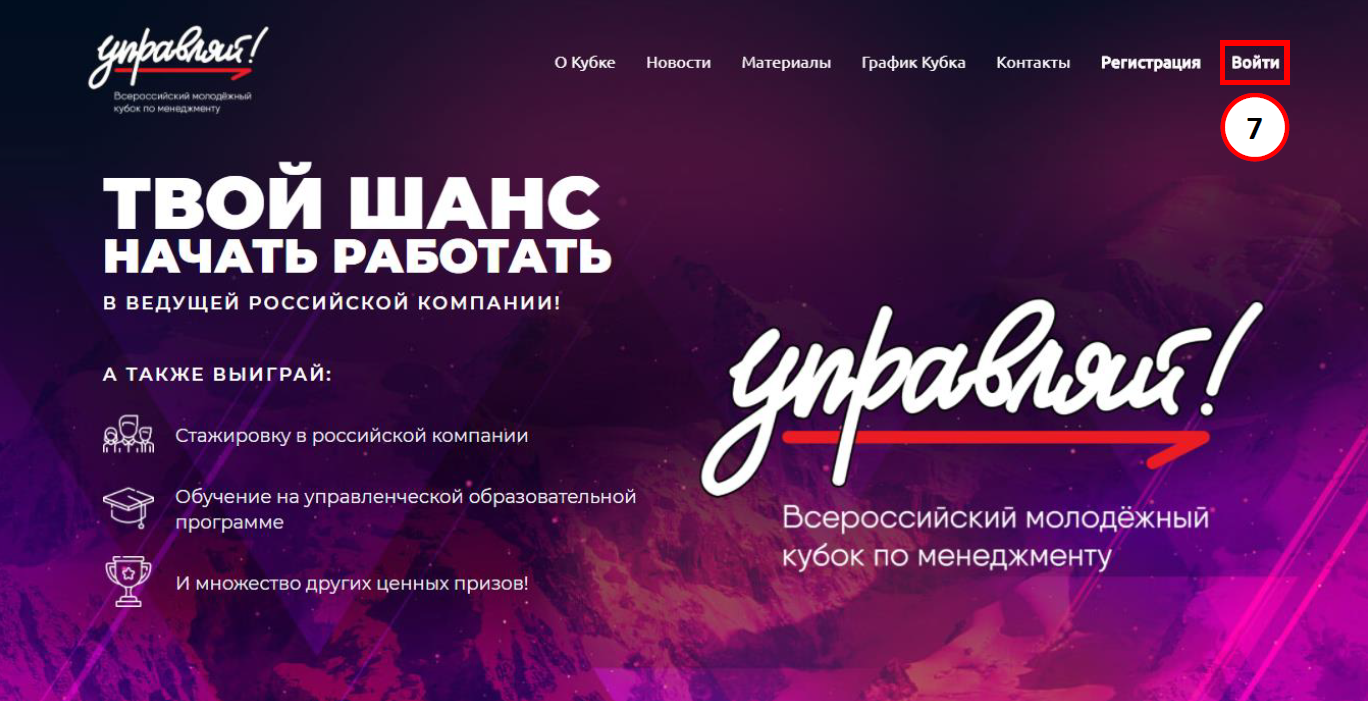 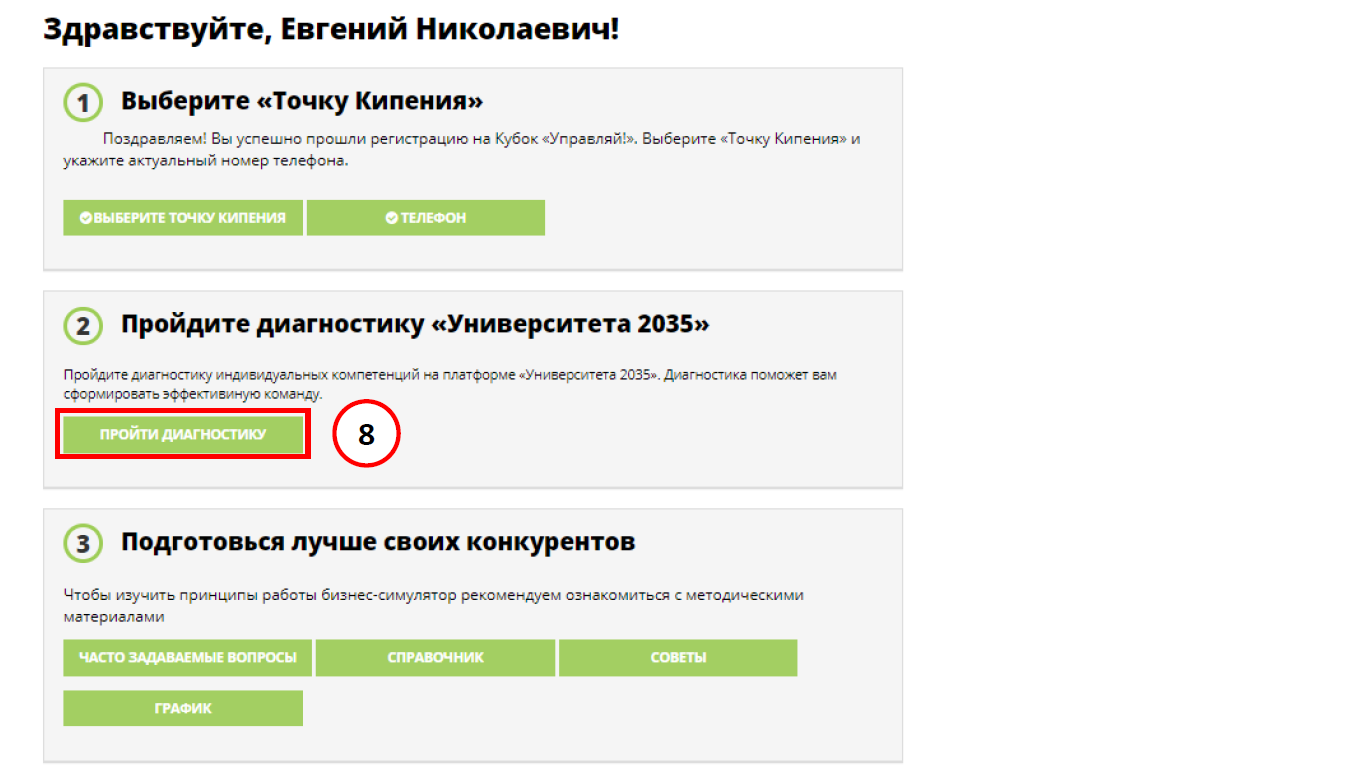 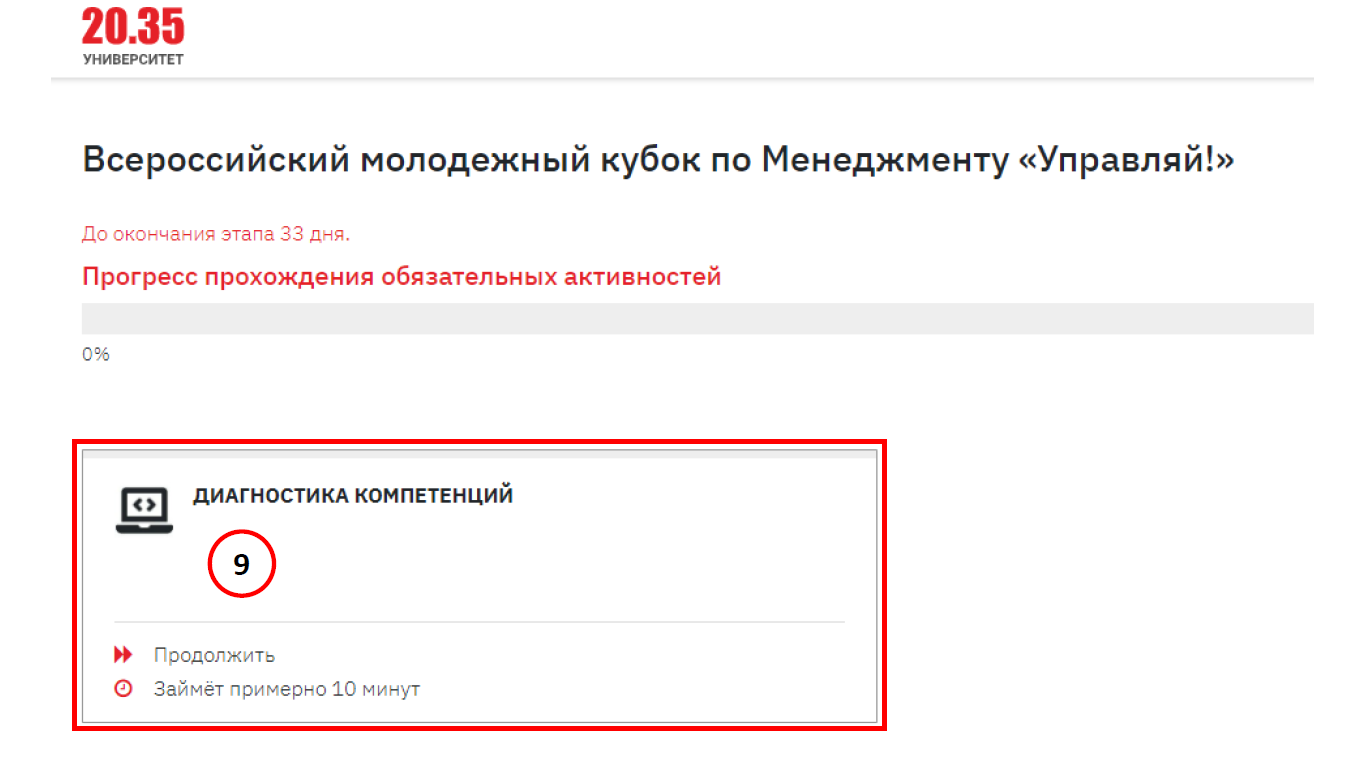 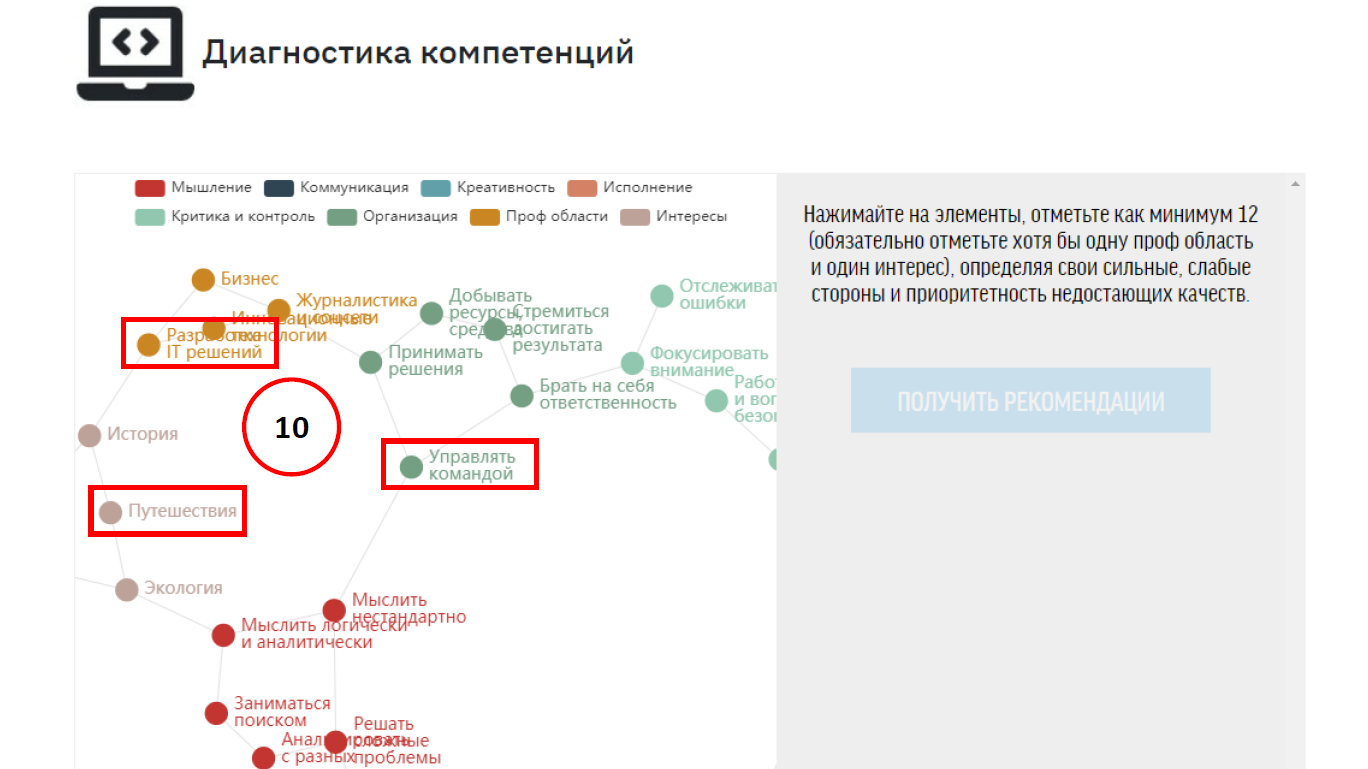 Инструкция в электронном виде – https://drive.google.com/file/d/10Od_4-ozEgu0besflLMo9WvlOrqw--kO/view 